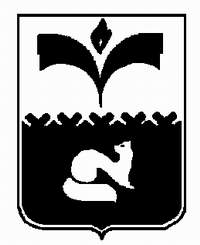 ДУМА ГОРОДА ПОКАЧИХанты-Мансийский автономный округ - ЮграРЕШЕНИЕот  30.04.2013				                                    № 45Об организации работы системывидеонаблюдения на территориигорода ПокачиИзучив информацию «Об организации работы системы видеонаблюдения на территории города Покачи», в соответствии с пунктом 8.2. Положения о порядке контроля за исполнением органами местного самоуправления и должностными лицами органов местного самоуправления полномочий по решению вопросов местного значения, утвержденного решением Думы города Покачи от 19.10.2009 № 112, Дума города РЕШИЛА:1. Информацию «Об организации работы системы видеонаблюдения на территории города Покачи» принять к сведению (приложение).2. Включить в план работы Думы города Покачи на ноябрь 2013 года рассмотрение вопроса о функционировании на территории города Покачи системы видеонаблюдения «Безопасныйгород» в городе Покачи.3. Контроль за исполнением решения возложить на постоянную комиссию Думы города по соблюдению законности и местному самоуправлению (председатель Ю.И. Медведев Ю. И.)Председатель Думы города Покачи                                                              Н.В. БорисоваПриложение								к решению Думы города								от______________№________Об организации работы системывидеонаблюдения на территориигорода ПокачиНачиная с января 2012 года и с момента передачи систем видеонаблюдения на праве оперативного управления для использования полномочий управлением по вопросам безопасности, ГО и ЧС администрации города и по настоящее время 2013 года сотрудниками управления совместно со специалистами МКУ «АСС» города Покачи ведется постоянная работа по изучению опыта организации работы с системами видеонаблюдения как в муниципальных образованиях ханты-Мансийского автономного округа так и на других территориях. В этих целя неоднократно рабочая группа возглавляемая первым заместителем главы города Казанцевой В.Г. выезжала в муниципальные образования, такие как Лангепас, Ханты-Мансийск, Сургут, Когалым. Проанализировав полученную информацию, рабочая группа пришла к выводу о том, что взять, как пример в полном объеме ни одну из имеющихся схем организации работы с системами видеонаблюдения на других территориях не целесообразно и практически не возможно основными причинами тому является:-  отсутствие системного подхода к данному направлению деятельности;- отсутствие единой нормативно правовой базы определяющей требования и порядок организации работы в данном направлении;- разные стартовые площадки (наличие или отсутствие скелетных схем ВОЛС, разное применяемое оборудование систем (условно «старого – нового образца», разные финансовые возможности муниципальных образований);- наличие или отсутствие на территориях поставщиков услуг по передачи информации.На основании выше изложенного основываясь на изученном опыте работы других территорий и учитывая особенности муниципального образования города Покачи управлением по вопросам безопасности, ГО и ЧС администрации города Покачи совместно с МКУ «АСС» города Покачи и УКС города Покачи по согласованию с главой города Покачи, председателем межведомственной комиссии по профилактики правонарушений муниципального образования города Покачи, первым заместителем главы города Покачи, председателем межведомственной комиссии по безопасности дорожного движения, членами выше указанных комиссий, а также руководителями ОМВД по г. Покачи и ГИБДД по г. Покачи намечена определенная работа поэтапного развития аппаратно программного комплекса «Безопасный город».1 этап:- восстановление видеосистем уже имеющихся на территории города Покачи;- разработка проекта системы фото – видео фиксации нарушений правил дорожного движения на улично - дорожной сети города.- разработка системы видеонаблюдения города Покачи с установкой видеокамер в местах массового пребывания граждан;- разработка проекта скелетной схемы ВОЛС на территории города Покачи.2 этап:- модернизация имеющихся системам видеонаблюдения города Покачи;- строительство системы фото – видео фиксации нарушений правил дорожного движения на улично - дорожной сети города;- строительство скелетной схемы ВОЛС на территории города Покачи.3 этап:- строительство системы видеонаблюдения города Покачи с установкой видеокамер в местах массового пребывания граждан;- подключение в одну сеть видео систем имеющихся на территории города Покачи (городских, объектовых, фото – видео фиксации нарушений правил дорожного движения и т.д.) и выводом на дежурную службу.  4 этап:- дальнейшее развитие аппаратно программного комплекса «Безопасный город» посредством модернизации имеющегося и строительства новых современных систем направленных на профилактику, пресечения, расследования, раскрытия преступной  и иной противоправной деятельности, поддержания общественной безопасности и обеспечения жизнедеятельности населения на территории муниципального образования города Покачи.В этих целях в настоящее время мероприятиями долгосрочной целевой программы Ханты-Мансийского автономного округа - Югры «Профилактика правонарушений вХанты-Мансийском автономном округе-Югре на 2011-2013 годы», а также  «Профилактика правонарушений на территории муниципального образования город Покачи на 2012-2014 годы» предусмотрено финансирование в размере 5 млн.рублей.Указанные финансовые средства планируется на выполнение следующих мероприятий:	- 4 500 000 руб. - на строительство системы фото – видео фиксации нарушений правил дорожного движения на улично дорожной сети города, именно установки двух объектов фото – видео фиксации на ул. Дорожная и ул. Индустриальная для контроля за въезжающими и выезжающими транспортными средствами;	- 500 000 руб. на ремонт, модернизацию и содержание системы видеонаблюдения по городу Покачи.